Dorothy Day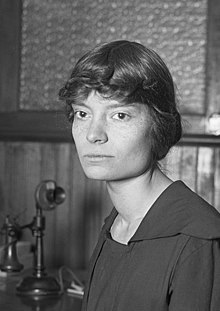 Was a writer who wrote many articles, journals and lettersConverted to Catholicism in late 1927She co-founded the Catholic newspaper ‘The Catholic Worker’ that promoted Catholic teachingsThis newspaper grew in popularity spreading the Word of God evangelising more peopleShe co-founded the Catholic Worker Movement, which tackled issues of social justice.Fought for women’s suffrage (equality for women)She established special homes to help those in needHer faith continued to grow throughout her life attending Mass and confessions regularly as well as attending spiritual retreats.  She carried her Bible and missal on long journeys reading it at a time when most Catholics didn’t.Was a pacifist and once fasted with others for 10 days in Rome wanting the Bishops to condemn all war.She was regarded as a friend of Bishops and cardinals